RAPPORT DE SYNTHESEDUII è CONGRES EXTRAORDINAIRE DU MOUVEMENT DU PEUPLE POUR LE PROGRES (MPP)Placé sous le thème : « Poursuivre le renforcement du MPP dans un Burkina Faso réconcilié, résilient et prospère », le IIè Congrès extraordinaire du Mouvement du Peuple pour le progrès (MPP) a tenu ses travaux du 24 au 26 septembre 2021, au Palais des Sports de Ouaga 2000, à Ouagadougou, sous la présidence effective du Président du Parti, Président du Bureau Politique National et Président du Congrès, le camarade Simon COMPAORE, entouré des membres du présidium du congrès. Les travaux qui se sont déroulés pendant 72 heures dans une ferveur militante remarquée, ont connu la présence de l’ensemble des membres statutaires, soit plus de trois cinq cent mille (3 500) délégués venus des quarante-cinq provinces du Burkina et des structures du parti à l’Etranger.DE LA CEREMONIE D’OUVERTURELa cérémonie d’ouverture, marquée par une forte mobilisation des militantes, militants et sympathisants du Parti, a été rehaussée par la présence des Chefs et représentants des partis et formations politiques de la majorité Présidentielle et de l’opposition.Elle a en outre enregistré la présence de nombreuses hautes personnalités dont des Présidents d’Institutions, des membres du Gouvernement, des Représentants des corps et missions diplomatiques ainsi que des notabilités coutumières et religieuses.La cérémonie d’ouverture a été ponctuée successivement par le discours du camarade Aimé ZONGO, Secrétaire Général de la section provinciale du Kadiogo, du discours du représentant de l’Alliance des Partis de la Majorité Présidentielle (APMP), Monsieur Vincent DABILGOU et du discours du Camarade Simon COMPAORE, Président du parti, Président du Bureau Politique National (BPN) et Président du Congrès.Du mot de bienvenue du Secrétaire Général de la Section provinciale du KadiogoDans son allocution, le Camarade Secrétaire Général de la section provinciale du Kadiogo a souhaité la bienvenue et un bon séjour aux congressistes et aux invités qui ont honoré par leur présence la cérémonie d’ouverture du IIè Congrès extraordinaire du parti.Il a remercié le Bureau Politique National pour l’honneur renouvelé au chef-lieu de la province du Kadiogo en y abritant les travaux de ce Congrès extraordinaire du MPP.Il a salué le travail gigantesque abattu par la Direction Politique Nationale sous le leadership du Camarade Président du parti, Simon COMPAORE. C’est par « un standing ovation » qu’il a invité l’ensemble des congressistes à saluer les qualités de l’homme en la personne du Camarade Simon COMPAORE.Le camarade Zongo a salué la pertinence du thème du Congrès qui est d’une importance capitale pour notre Parti en tant que première force politique du pays. En effet, ce Congrès qui se veut celui de la maturité pour le MPP se tient à une période charnière de la vie politique nationale marquée par des défis à la fois multiples et multiformes à relever, a-t-il souligné.Du discours d’ouvertureAprès le Secrétaire Général de la section du Kadiogo, le camarade Simon COMPAORE, Président du Parti, a prononcé le discours d’ouverture du Congrès.A l’entame de son propos, il a tenu à rendre hommage aux dignes filles et fils du Burkina tombés sous les balles assassines des terroristes. Pour honorer leur mémoire, il a demandé d’observer une minute de silence.Poursuivant ses propos, il a rappelé que le deuxième Congrès extraordinaire s’inscrit en droite ligne des dispositions statutaires de notre parti et se veut celui « de la maturité, de la raison et de la lucidité dans la marche du parti ». Il a exprimé sa satisfaction aux camarades militantes et militants pour leur engagement constant et leur mobilisation soutenue aux côtés du Parti et de l’action patriotique du Président du Faso Roch Marc Christian KABORE. Parce que, dit-il, de par son patriotisme, son panafricanisme, sa détermination, son engagement sans faille et sa vision, le Camarade Roch Marc Christian KABORE veut faire du Burkina Faso, une Nation forte, stable, démocratique, unie et solidaire. Il ambitionne de faire du Burkina Faso, une nation exemplaire qui compte au plan sous-régional, régional, africain et dans le concert des nations.S’adressant aux invités de marque, aux amis et partenaires du MPP, aux Présidents et Représentants des partis et formations politiques de l’APMP et du CFOP, le Président du Parti leur a exprimé ses vifs remerciements pour leur présence qui rehausse l’éclat de la cérémonie d’ouverture des travaux du IIè Congrès extraordinaire du parti.Il a aussi rappelé que le congrès se tient dans un contexte marqué aux plans international, africain et national par un environnement difficile à la fois aux plans politique, économique, social et sanitaire.Sur le plan national, le Président du parti a insisté sur les deux évènements majeurs que sont la crise sécuritaire et la crise sanitaire. Particulièrement sur la crise sécuritaire, il a salué et félicité l’ensemble des Forces de Défenses et de Sécurité et des Volontaires pour la Défense de la Patrie pour l’excellent travail abattu sur le terrain pour la sécurisation du territoire national. Au niveau sanitaire, il a salué les actions du Gouvernement pour y faire face notamment le plan de riposte et d’atténuation des effets de la pandémie du COVID-19. Sur cette question du COVID-19, il a invité les congressistes et l’ensemble du peuple burkinabè à se faire vacciner et à observer les mesures barrières.Abordant le thème du Congrès, le président Simon COMPAORE a indiqué que le pays fait face à de multiples défis et il nous appartient en tant que parti au pouvoir « d’avoir une lecture claire et dynamique de l’évolution de notre société pour mieux cerner et maitriser l’évolution de notre pays vers le développement ». Cela commande que nous nous investissons davantage dans la lutte des idées pour un triomphe de notre idéologie social-démocrate.Tout en reconnaissant les aspirations légitimes de la jeunesse, le président du parti place la jeunesse au cœur du progrès. Pour ce faire, il estime qu’il est de notre devoir « d’orienter, d’éduquer et de responsabiliser pour en faire une jeunesse forte, portée vers la créativité, l’initiative et la conscience de la nation, l’ardeur au travail ».Relativement à la femme, il a souligné l’importance pour notre parti de soutenir le Gouvernement dans toutes les initiatives prises pour l’amélioration des conditions de la femme ainsi que leur responsabilisation à tous les niveaux de la vie de la Nation.  Sur la vie chère, le Président s’est réjoui des actions entreprises par le Gouvernement, sur les instructions du Chef de l’Etat, pour soulager les ménages burkinabè.Le Président a poursuivi son intervention en saluant le travail abattu par les quatre (4) commissions préparatoires du présent Congrès.  Il a souhaité que les résultats des travaux puissent insuffler une nouvelle dynamique à même de faire vivre et animer le Parti, car le MPP doit rester un Parti où règne l’unité, la discipline, la cohésion, la clairvoyance et la sagesse politique. Ces défis doivent être relevés afin de permettre à la nouvelle Direction Politique du Parti qui sera issu de ce Congrès d’assurer avec brio la victoire de notre Parti aux élections municipales de 2022. Il a terminé ses propos en réitérant le soutien indéfectible du parti à son Excellence Monsieur Roch Marc Christian KABORE, Président du Faso, et au Gouvernement pour toutes les actions entreprises dans le cadre du dialogue politique et singulièrement pour les mesures prises en lien avec la réconciliation nationale en vue de garantir la paix, la cohésion sociale et la construction nationale à travers le PNDES II.Du discours du Représentant de l’Alliance des Partis de la Majorité Présidentielle (APMP)Le discours de l’Alliance des Partis de la Majorité Présidentielle (APMP) a été prononcé par Monsieur Vincent DABILGOU. Prenant la parole, il a adressé ses vives félicitations au Président du MPP et à l’ensemble des congressistes pour la tenue effective de ce Congrès extraordinaire. Il a souligné l’importance pour le Burkina Faso d’avoir un Parti politique présidentiel et majoritaire toujours plus conquérant et plus fort pour relever les défis de sécurité et de développement.Pour finir, il a souhaité l’union de tous les Burkinabè derrière le Président du Faso dans sa vision éclairée et sa volonté affichée de réconcilier les burkinabè pour construire la Nation.DE LA PRESENTATION DES RAPPORTS EN PLENIERESAprès une suspension à la suite de la cérémonie d’ouverture, les congressistes ont repris les travaux vers 10 heures 30 minutes. Ils ont d’abord procédé à la vérification des mandats, à l’adoption du Règlement intérieur et l’installation du Présidium du Congrès avant d’examiner et adopter l’ordre du jour des travaux du IIè Congrès extraordinaire. Les travaux se sont déroulés en plénière et ont permis d’examiner et d’adopter quatre (4) rapports que sont : Le rapport moral du Bureau Politique National (BPN) ;Le rapport sur le Thème ;Le rapport sur les Statuts et Règlement Intérieur ;Le rapport sur la relecture du Manifeste et du Programme du Parti.DU RAPPORT MORAL DU BUREAU POLITIQUE NATIONALLe rapport moral qui est un devoir de redevabilité au Congrès a fait un diagnostic sur la santé du Parti et dresser un état des lieux critique et objectif sur la réalisation des missions statutaires confiées par le IIIè Congrès ordinaire au BPN.Le rapport moral sur la vie du Parti, soumis aux congressistes était articulé autour des points ci-après :un aperçu général sur le fonctionnement des organes du Parti,de l’animation et de la gestion du Parti,des activités conduites par le Parti,des perspectives.A la suite du rapport moral, la Commission Nationale de Contrôle et de Vérification (CNCV) a présenté son rapport portant sur la régularité et la conformité des actes du bureau sortant.A toutes les préoccupations soulevées par les congressistes, le présidium a apporté des réponses satisfaisantes et c’est par acclamation que le rapport a été adopté sous réserve de la prise en compte de certaines recommandations.DU RAPPORT SUR LE THEMELes congressistes ont abordé le thème du Congrès à travers les points ci-après :le contexte de la tenue du Congrès tant sur les plans international, africain que national, en focalisant les analyses sous le triple aspect économique, politique et social ;le MPP et les grandes évolutions du Burkina Faso ;le MPP et les élections couplées du 22 novembre 2020 ;le MPP et les nouveaux défis du Burkina Faso.Le MPP dans les grandes évolutions du Burkina FasoSur cette question, les congressistes ont constaté que depuis sa création, notre parti a marqué de son empreinte les évolutions récentes de l’histoire de notre pays dont il a été la principale force motrice.Le MPP et les élections couplées du 22 novembre 2020Les congressistes retiennent que les élections couplées ont été assez bien organisées, et que les résultats obtenus font la fierté de notre pays, de son processus démocratique ainsi que de notre Parti et de ses alliés. Toutefois, le Congrès a relevé des insuffisances à divers niveaux du processus qu’il faut travailler à corriger afin de faire du Burkina Faso un modèle en matière de démocratie et d’organisation d’élection. Ces imperfections et ces insuffisances ne doivent cependant pas, selon les congressistes, faire perdre de vue que c’est une véritable performance que notre pouvoir a réalisée en parvenant à organiser des élections dans un contexte aussi difficile avec à l’arrivée, des résultats fort appréciables qui ont consacré la réélection dès le premier tour du candidat du MPP le Camarade Roch Marc Christian KABORE à la présidence du Faso avec un meilleur score et une augmentation sensible du nombre de députés du  Parti à l’Assemblée Nationale qu’en 2015.Le MPP et les nouveaux défis du Burkina FasoLes congressistes se sont appesantis sur les nouveaux défis auxquels le Burkina Faso fait face. Il s’agit des défis pour un Burkina Faso réconcilié, résilient et prospère. Aussi, vont-ils commander des mutations nécessaires au MPP pour pouvoir relever l’ensemble des défis.Pour les congressistes, relever les défis pour un Burkina résilient passe par la lutte pour une justice sociale, la stabilité et la sécurité, la paix, le développement, l’Etat de droit, la démocratie, le patriotisme et la citoyenneté. La résilience doit aussi être appréciée à l’aune de la capacité du MPP à se réinventer pour s’adapter et de faire face aux nouveaux défis.Pour les délégués au Congrès, les défis pour un Burkina Faso prospère impose à notre parti :une politique économique patriotique et nationaliste, mais intégrée dans la communauté africaine ;un rôle stratégique de l’Etat dans la valorisation des ressources économiques ;une production de richesse  et une bonne répartition des fruits de la croissance ; une culture de la bonne gouvernance ;une réussite des réformes politiques.Concernant le rapport sur le thème du congrès, les congressistes ont reconnu la pertinence du thème et salué la qualité du rapport. Les principales préoccupations qu’ils ont posées portent sur la sécurité, la cohésion sociale et la gestion foncière. A la suite des interventions le président du parti, a apporté des réponses éclairées sur les interrogations tout en relevant que la question sécuritaire est la priorité des priorités qui, une fois relevée permettra sans doute à notre parti et le Burkina tout entier à relever tous les autres défis liés au thème du congrèsDU RAPPORT SUR LES STATUTS ET REGLEMENT INTERIEURDeux points inscrits à l’ordre du jour ont fait l’objet de retrait. Il s’agit de l’âge limite au niveau de la jeunesse et de la création du Conseil National. Pour le reste, les congressistes ont adopté :la restructuration du Bureau Exécutif National (BEN);la création d’un Haut Conseil Consultatif et d’Ethique (HCCE) ;le changement de dénomination de la Commission Nationale de Contrôle et de Vérification (CNCV) en Commission Nationale de Contrôle et de la Discipline (CNCD) ;l’institutionnalisation de l’école du Parti dans les Statuts et Règlement Intérieur comme organe spécialisé ;la suppression de la fédération.Pour les congressistes, la réussite de ces reformes permettra de bâtir un Parti toujours plus uni, plus fort et toujours victorieux, capable de jouer pleinement et durablement son rôle de parti leader au Burkina Faso. Par ailleurs les congressistes ont fait des propositions de réformes des structures spécifiques du parti dans les provinces et les communes. Sur ces réformes, le congrès mandate la nouvelle Direction Politique Nationale à approfondir la réflexion sur ces propositions de réformes en vue de les prendre en compte dans les textes du parti.Sur ces différentes préoccupations posées par les congressistes, le bureau de séance, à travers son président, a donné des indications précises et satisfaisantes.DU RAPPORT SUR LA RELECTURE DU MANIFESTE ET DU PROGRAMME DU MPPLes congressistes ont relevé la pertinence du Programme du Parti, apporté quelques amendements et ont fait deux recommandations et pris une résolution en lien avec le manifeste et le programme du parti. Les congressistes recommandent :le respect strict des principes de bonne gouvernance conformément à la vision politique du Parti. Cela nécessite que les manquements soient sévèrement punis selon les prescriptions en la matière ;la mise en cohérence dans leur exécution, des projets et programmes du gouvernement avec la ligne politique et le programme du Parti.Les Congressistes mandatent par une résolution, la nouvelle direction politique nationale à mieux définir les alliances stratégiques et tactiques pour les inscrire, dans la consolidation de la vision et de la ligne politique social-démocrate du Parti. De façon globale, les congressistes ont mené des débats constructifs qui ont permis d’améliorer la qualité des documents et de les adopter. Aussi, le congrès a-t-il procédé à l’élection des membres du Bureau Politique National (BPN) et à l’installation du nouveau Bureau Exécutif National (BEN). Pour le président de séance, c’est la première fois au cours d’un congrès que quatre (4) rapports ont été examiné et validé en une journée de travail. Cette efficacité démontre non seulement la bonne anticipation, la qualité des documents présentés, mais aussi de l’esprit de synthèse et de concision des intervenants.Le congrès a pris acte de la dissolution-absorption de quatre formations politiques notamment, l’Union pour la République (UPR), l’Alliance des Jeunes pour l’Indépendance et la République (AJIR), le Parti Socialiste Burkinabè (PS-Burkina), la Convergence Patriotique pour la Renaissance/Mouvement Progressiste (CPR/MP).Le Congrès a enregistré un message du camarade Roch Marc Christian KABORE, Président du Faso.Dans son message aux congressistes livré par le Premier Vice-président du MPP, le camarade Clément P. SAWADOGO, le Camarade Roch Marc Christian KABORE, a salué la pertinence du thème du congrès et a rappelé que tous nos efforts doivent tendre à développer toutes les synergies pour qu’il y ait une relation dialectique entre le Parti et le gouvernement. Il a réaffirmé la nécessité de nous investir dans les critiques constructives à l’intérieur des structures du Parti et des cadres de concertation pour que cesse l’autoflagellation qui fragilise et expose le gouvernement.Il a exprimé sa gratitude aux membres de la direction politique nationale et à l’ensemble des responsables des structures du Parti pour leur engagement et pour les victoires décisives que nous avons pu, ensemble, remporter.Le Camarade Roch Marc Christian KABORE a fait une mention spéciale au camarade Simon COMPAORE dont « l’engagement, la fidélité et le leadership resteront pour nous tous les valeurs émérites à incarner ».  Par conséquent, il propose que le congrès par une résolution, l’élève à la dignité de Président d’honneur du Mouvement du Peuple pour le Progrès.Le congrès a pris acte de son message et mandate la nouvelle direction politique nationale d’en tirer les conséquences à travers les statuts et règlements intérieurs du Parti.Des motions, des résolutions, des recommandations et de la déclaration Aux termes de leurs travaux, les congressistes ont adopté une déclaration, huit (8) motions, quatre (4) recommandations et trois (3) résolutions.						Démocratie –Egalité-ProgrèsOuagadougou, le 26 septembre 2021Le CongrèsMOUVEMENT DU PEUPLE POUR LE PROGRES (MPP)------------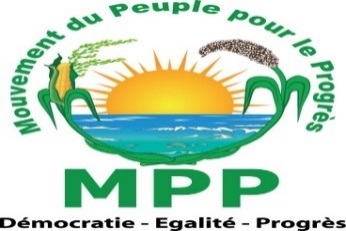 BURKINA FASOUnité–Progrès–Justice